Workington Town Council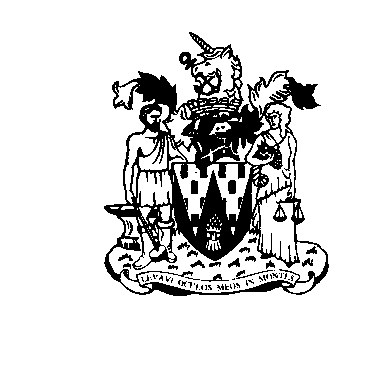 Workington Town Council Community Centre, Princess Street, Workington, Cumbria CA14 2QGTelephone: 01900 702986Email: office@workingtontowncouncil.gov.ukWebsite: www.workingtontowncouncil.gov.ukMinutes of the Environment Committee Meeting of Workington Town Council, 7pm on 7th July 2022 at the WTC Community Centre, Princess Street, Workington.In attendance: Town ClerkE22.36		ApologiesApologies were received and noted from Cllr(s) E Wood, R Briggs and H Harrington.  E22.37		Declarations of InterestCllr B Miskelly declared an interest in item 7.E22.38		Exclusion of Press and PublicNo issues that require the exclusion of press or public.E22.39		Minutes of the last meetingThe committee did not receive the minutes from the meeting on 26th May 2022 as they were accepted at the Full Council meeting. Councillors would like them to be brought to the next meeting of the Environment Committee. Resolved: Acceptance deferred until the next meeting. E22.40		Budget UpdateThe committee reviewed the budget YTD, with the following point raised…Budget line 4800	where did this budget for seating come from?Budget line 4720	what item have been purchased from this budget line?The committee agreed that the Estates Team require a new Estates Team Worker in addition to the member just appointed to ensure the team is fully staffed and the estate can be sufficiently managed. This new staff member would cost £25,000.00Resolved: To answer questions arising from the Environment budget.Resolved: To ask the F&GP Committee to take the request for a new Estates Team Worker to F&GP (and possibly an EGM). E22.41		Bowling ClubThe committee agreed to defer this item to the next meeting and would like to view the original licence document (from ABC) at the next meeting. Resolved: To defer this item to the next meeting E22.42		Allotment SubcommitteeThe committee agreed to defer the allotment committee meeting until the councillors can inspect the allotments. Clerk/officer to accompany councillors on allotment site visits. All allotments site to have notice of possible visit dates. Resolved: To defer allotment meeting until after allotment site visits.Resolved: Clerk to inform councillors of allotment visit datesResolved: Notices of possible allotment site visits in all allotment sites.  E22.43		Reflection Garden The committee allocated £500.00 from the ‘In Bloom’ budget to the Reflection Garden for the initial purchase of resources. Resolved: To allocate £500.00 from the ‘In Bloom’ budget to purchase initial resources for the Reflections Garden. . E22.44		Tennis Courts for Vulcan ParkThe committee deferred this item until the next committee meeting.Resolved: To defer this item until the next meeting. E22.45		Workington In BloomThe committee received and accepted the minutes of the ‘In Bloom’ meeting on 22nd June 2022.Resolved:  To accepted the minutes of the ‘In Bloom’ meeting on 22nd June 2022.E22.46	    	Harrington Basketball Hoop The committee determined that there was no suitable location at Harrington Marina to local the basketball hoop as it requires a hard surface. As the basketball hoop has been purchased an alternative location is required – two alternative areas were suggested…Seven Slides siteYouth zone siteCllr J Kirkbride will view these locations and report back to the committee.Resolved:  Cllr J Kirkbride to meet review potential sites and report back to committee. E22.47		Mini Pump TrackThe committee discussed next steps required for this project. Cllr J Kirkbride and C Armstrong together with the Town Clerk will construct a plan (including local community consultation) for the next meeting.Resolved:  Cllr(s) J Kirkbride, C Armstrong and the Town Clerk to produce a plan (including consultation) for the next meeting. E22.48		Grants The committee noted a grant of £300.00 pre-approved by Town Clerk and Chair (Cllr Dixon) for Workington Transport Heritage Trust – for ‘In Bloom’.The committee noted receipt of 80% of funding for the Cumbria Woodlands project from United Utilities Funding. The 80% value is £8462.63, this will be added to the Parks and Play Area budget line as this funding is retrospective and the original funds were taken from this budget line. Resolved: To note a grant of £300 to Workington Heritage Trust for ‘In Bloom’Resolved: To note receipt of 80% of funding from Cumbria Woodlands (£8,462.63) to be added to the Parks & Play Area budget line. E22.49		Bus Shelters at Derwent Howe The committee considered costings for the repair of bus shelters at Derwent Howe.Councillors considered alternative options to repairing the shelters as this is costly and is constantly vandalised.Option one – leave shelters as they are (remove the hazard tape) as they have rooves for shelterOption tow – install metal sidings on the shelters as these would be harder to vandalise thus reducing the long-term repair costs.Costs for metal sidings consider a project for local education facilities, i.e. Gen 2 Engineering, Lakes College or UTC.Salterbeck residents donated £500.00 towards the cost of a bus shelter in their area, this has not materialised therefore they would like the donation returned to be used elsewhere. Resolution: To contact local education establishments to enquire about using the bus shelters as a project (metal sidings).Resolution: To return £500.00 to Salterbeck Residents Association.E22.50 	Motion from Cllr(s) Williams, Sansom & StoddartThe committee considered the following motion…With regards to the Ashfield Road South children’s play area and request that the Environment committee discuss this site with a view to replacing equipment that was stolen and set on fire over the last 3 years.Having visited the other children’s play areas in Harrington , Salterbeck , Ashfield North , Northside  and Vulcan Park the Ashfield Road South site needs an urgent update to enable the local children to have a safe clean play area like the other 5 named children’s play areas.We also need a new pathway leading into the play area from the public footpath next to the Ashfield Road South play area, the grassed area that leads to the play area is very dangerous when wet and local parents with pushchairs and prams find it hazardous.Regards Cllr Lynda Williams, Cllr Blain Sansom, Cllr Stephen Stoddart.Councillors agreed that this play area required urgent repairs and possibly long term replacement, they agreed to a short term budget of £1,000.00 to repair the swings, etc… with the view to costing new play area equipment for the play area. Resolution: To spend up to £1,000.00 providing ‘quick repairs’ to existing equipment.Resolution: To costs new play area equipment for the play area. E22.51 	In Bloom Judging Schedule The committee noted the In Bloom judging schedule.Resolution: To note the In Bloom judging schedule.The meeting closed at 20.35.N.B. For the purposes of these minutes the term Resolved refers to the committees promise to take this issue to WTC Full Council meetings as part of these minutes.Cllr Beth Dixon (chair)PresentCllr Carole ArmstrongPresentCllr Michael HeaslipPresentCllr Bernadette JonesPresentCllr Patricia PoolePresentCllr Ellie WoodApologiesCllr Jacqueline Kirkbride (Vice Chair)PresentCllr Ryan BriggsApologiesCllr Hilary HarringtonApologiesCllr Billy MiskellyPresentCllr Lynda WilliamsAbsent